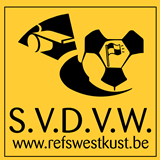 Seizoen 2020-2021  Pronostiek 5Voor alle leden! Schrijf dit over of druk deze pagina af! Ingevuld exemplaar terugbezorgen aan de pronostiekverantwoordelijke via mail uiterlijk tegen vrijdag 05/02/2021  om 12u00  naar pronostiek@refswestkust.beNaam : Schiftingsvraag : ……………… gemaakte doelpunten in die wedstrijdenDatumReeksWedstrijd1,2 of XUitslag06/02/2021Juplier Pro LeagueStandard – OHL 07/02/2021Juplier Pro LeagueBeerschot – Antwerp 07/02/2021Juplier Pro LeagueGenk – Anderlecht 07/02/2021Premier LeagueWolverhampton – Leicester City 07/02/2021Premier LeagueLiverpool – Machester City08/02/2021La ligaAtletico Madrid – Celta Vigo 07/02/2021Ligue 1Marseille – PSG 07/02/2021BundesligaLeverkusen – Stuttgart 07/02/2021EredivisieGroningen – Feyenoord 01/11/2021Serie AJuventus – Roma 